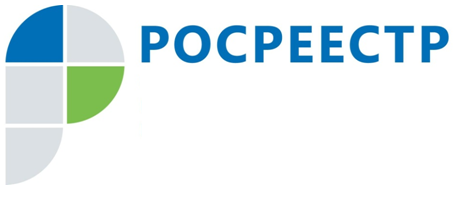 Управлением Росреестра по Тульской области составлен рейтинг кадастровых инженеровУправление Росреестра по Тульской области подготовило рейтинг кадастровых инженеров, осуществляющих свою деятельность на территории Тульской области, за декабрь 2018 года. Оценка эффективности кадастровых инженеров сформирована по такому показателю, как  доля принятых решений о приостановлении в кадастровом учете от объема поданных кадастровым инженером документов.Управление Росреестра по Тульской области рекомендует ознакомиться с рейтингом кадастровых инженеров перед заключением договора на выполнение кадастровых работ. Благодаря данному рейтингу граждане заочно могут составить представление о результатах профессиональной деятельности специалиста и снизить свои риски.№ п.п.ФИОНомер аттестатаКоличество приостановок (шт.)Общее количество заявлений (шт.)доля приостановок (%)1Абдуллаев Рамин Гасрет Оглы71-15-39618132Аверьянов Александр Евгеньевич71-11-154614433Алдошкин Константин Сергеевич71-13-335438114Алексеева Мария Владимировна71-10-6823165Алексеева Юлия Валентиновна71-11-220110106Алёшина Яна Владимировна71-15-3980207Алтынов Вячеслав Игоревич71-14-37226338Аляшева Елена Александровна71-11-982061339Андреева Елена Александровна71-13-3343132310Андреева Наталья Юрьевна71-14-391142511Анисимова Светлана Ивановна71-12-271026012Аносов Борис Георгиевич71-11-186161713Антонов Виктор Алексеевич71-11-18903014Антонова Елена Алексеевна71-10-103015Арон Марина Ильинична71-10-208016Аугуль Елена Викторовна72-13-58310372717Афонина Вера Николаевна71-10-5707018Ачкасов Николай Алексеевич71-11-232162219Бадмаева Дельгира Цереновна77-14-12501020Бакин Александр Владимирович71-15-4185202521Барабанова Ирина Владимировна71-15-429233622Барабанова Наталья Владимировна71-11-130012023Барулина Ольга Владимировна71-13-351181324Басова Ирина Анатольевна71-13-34105025Бахотская Наталия Викторовна57-16-21402026Бахотский Денис Сергеевич57-10-505027Бахотский Максим Сергеевич57-11-57113828Белобородов Владимир Сергеевич77-14-10801029Белобровкина Мария Владимировна71-13-32602030Белоусов Дмитрий Алексеевич71-11-22901031Беляков Андрей Сергеевич71-15-399014032Берендеева Дина Раисовна71-10-4703033Бибеа Роман Владимирович71-11-160130334Бизина Ольга Анатольевна71-10-75135335Бобер Сергей Антонович71-11-192012036Бреева Елена Александровна71-11-217171437Будаева Светлана Сергеевна77-15-19402038Бударин Александр Николаевич71-15-392013039Бударина Валентина Викторовна71-12-259355540Буинцев Александр Михайлович77-15-2491110041Булавкин Максим Валентинович63-13-67602042Бурашников Виктор Александрович71-11-150012043Бурдикова Наталья Вячеславовна71-13-349114744Бурмистрова Ольга Анатольевна71-11-190234645Быстримович Оксана Альбертовна71-15-40609046Васильева Марина Викторовна71-10-324391047Вашунин Евгений Николаевич71-11-231139348Вишневская Ирина Анатольевна71-13-332334949Вишнякова Олеся Евгеньевна71-12-305157250Власова Татьяна Юрьевна71-15-397136351Воинцев Игорь Николаевич71-11-2453251252Волкова Ольга Александровна71-12-294129353Воробьёв Антон Евгеньевич71-16-47512621954Выборнова Валентина Михайловна71-15-40001055Гаврилов Владимир Викторович71-13-3173241356Гайнулова Татьяна Александровна71-11-9903057Герасин Олег Геннадьевич57-13-14903058Глазунова Елена Евгеньевна71-14-362557959Глебов Дмитрий Александрович12-11-501060Глистин Сергей Федорович71-11-137021061Глотов Юрий Александрович71-11-14301062Говорова Марина Анатольевна36-11-25001063Грачева Марина Валентиновна71-11-177015064Гречишкина Виктория Вячеславовна71-12-3004361165Грибкова Татьяна Владимировна71-15-412134366Григорьев Андрей Николаевич71-11-2344113667Григорьев Роман Николаевич71-11-233365568Грильборцер Нина Андреевна71-10-3008069Гриценко Валерия Викторовна39-12-03125070Гриценко Елена Олеговна71-11-1117136571Губина Наталья Алексеевна36-16-751133372Гулькина Ольга Викторовна71-11-252230773Гуреева Елена Анатольевна71-10-604074Гусева Анна Вячеславовна71-10-58171475Гусева Наталья Ивановна71-16-46502076Гусейнов Валерий Олегович57-16-215223977Данилова Светлана Евгеньевна71-10-692161378Дацко Ольга Сергеевна71-10-36016079Дворниченко Татьяна Николаевна71-15-394015080Демко Екатерина Владимировна78-11-048301081Демьянов Павел Алексеевич71-11-14414761882Дергачева Елена Викторовна71-10-66125483Дешко Дмитрий Михайлович71-13-323013084Добросердов Михаил Васильевич32-16-25602085Дроц Оксана Викторовна40-10-3108086Дроц Сергей Евгеньевич40-10-3004087Дубровина Нина Вячеславовна71-10-261110088Дьяков Игорь Николаевич71-11-222141289Дьяконова Анна Сергеевна72-14-7137272690Евдокимова Ольга Владимировна71-14-373149291Елисеева Юлия Владимировна40-10-15112892Еремин Николай Александрович71-11-17106093Ермакова Анна Владимировна86-11-1489224194Ернова Светлана Владимировна33-12-26902095Ерохин Антон Андреевич71-15-44701096Ерошкин Алексей Владимирович71-11-2432181197Ефименко Сергей Валериевич71-16-47702098Жданова Марина Николаевна71-15-41901099Журавлева Елена Александровна71-14-3811333100Зайвый Виталий Викторович71-10-81264101Зайвый Димитрий Витальевич71-10-1141429102Зайцева Анастасия Николаевна71-15-4391128103Заплутанов Сергей Евгеньевич71-10-150270104Захарова Любовь Викторовна71-13-34521020105Звездин Анатолий Юрьевич71-13-3120140106Згурский Евгений Павлович71-16-4792474107Зенин Анатолий Николаевич57-12-105040108Зименков Алексей Викторович71-11-1470160109Золотухин Андрей Андреевич71-10-124459110Золотухина Юлия Юрьевна71-15-445040111Зотов Максим Владимирович71-14-38932214112Зотов Петр Вячеславович71-11-14121731113Ильменский Илья Валерьевич71-13-3090190114Казарин Андрей Николаевич71-16-4800110115Кайнов Алексей Михайлович71-11-2361264116Калашников Владимир Александрович71-12-284040117Камышная Светлана Владимировна71-10-181911118Каретников Алексей Вячеславович71-11-2120260119Каретникова Татьяна Вячеславовна71-10-442554120Карпова Наталья Юрьевна58-14-3450110121Карташова Светлана Анатольевна71-10-1341331122Касатин Сергей Сергеевич62-11-2032540123Кваша Сергей Игоревич71-16-4670270124Кижапкина Дарья Сергеевна77-14-10111100125Киндеева Татьяна Владимировна71-12-2894479126Кириллова Елена Олеговна77-11-5901250127Киселёва Наталья Анатольевна71-12-29733110128Кислякова Анастасия Александровна77-13-380030129Князева Наталья Александровна36-11-237010130Койнова Татьяна Николаевна71-12-274040131Колодницкий Андрей Михайлович71-12-270010132Комаров Александр Юрьевич71-15-4040290133Кондратенко Татьяна Викторовна71-11-2550170134Кондрашова Валентина Станиславовна76-16-4570170135Королев Сергей Викторович71-10-811813136Косоногов Николай Игоревич71-14-35831030137Котова Софья Вячеславовна71-12-2951250138Кравцова Екатерина Викторовна71-16-474010139Крикунова Анна Александровна71-15-43031225140Крылов Александр Петрович71-10-55050141Кузиков Павел Сергеевич71-14-3765569142Куликов Дмитрий Петрович71-16-46894221143Купцова Юлия Михайловна71-13-32544100144Лазарев Виктор Александрович71-15-4460140145Лазарева Наталья Валерьевна71-10-590130146Лазаренкова Елена Владимировна32-15-2330380147Ланкина Надежда Валентиновна71-14-3900260148Ларина Оксана Сергеевна71-15-41021118149Латышева Маргарита Игоревна71-10-270170150Левина Евгения Вячеславовна77-12-80010151Леонов Владимир Петрович71-11-1313359152Лепехин Дмитрий Викторович71-10-90550153Лубенников Константин Егорович71-11-2021911154Лукьянчиков Максим Леонидович57-11-810550155Лямичев Роман Олегович71-11-20541040156Малеева Ольга Сергеевна36-11-391010157Малютина Ольга Алексеевна71-15-4330110158Маляренко Александр Дмитриевич71-12-2751617159Мамедов Вусал Осман оглы57-16-207050160Маркова Светлана Владимировна71-11-1070220161Матвеева Анастасия Владимировна71-16-45854511162Матюхов Сергей Дмитриевич71-16-46121712163Медведев Алексей Вячеславович71-13-3383457164Меркулова Галина Алексеевна71-11-2440120165Миляев Сергей Владимирович71-11-14561086166Миляева Валентина Владимировна71-12-3032415167Миронов Андрей Валерьевич71-10-400170168Миронов Сергей Юрьевич71-11-254040169Михалина Татьяна Ивановна71-11-1490180170Михеева Елена Сергеевна71-11-1680150171Молчанов Игорь Александрови71-15-4071138172Морозов Алексей Александрович71-10-3931817173Мосягина Галина Валерьевна71-11-153030174Мотина Марина Андреевна71-14-3630140175Моторин Павел Викторович71-11-138070176Моховов Евгений Юрьевич71-14-3570250177Мурашов Андрей Николаевич71-11-1726837178Мурашов Сергей Геннадьевич71-14-383020179Мягкова Светлана Владимировна71-11-96010180Нагорный Евгений Валерьевич71-15-440070181Нарышкина Анастасия Сергеевна77-15-2101250182Никонорова Елена Юрьевна71-11-1271612183Никулина Анастасия Сергеевна47-13-05170240184Нищенко Елена Михайловна71-11-175010185Новиков Александр Сергеевич71-11-258124030186Новохатка Светлана Михайловна71-10-43070187Овинников Юрий Иванович71-11-246050188Окорокова Екатерина Владимировна71-16-46241124189Осечкин Денис Александрович71-15-4270450190Осипенко Константин Эдуардович71-11-1642375191Перепелкин Алексей Васильевич71-11-146010192Петренко Надежда Алексеевна71-10-700240193Петухов Дмитрий Анатольевич71-11-1831363194Петухова Наталья Николаевна71-10-193339195Пешехонцев Дмитрий Анатольевич71-12-2832395196Пешнин Владимир Валентинович71-10-62010197Пигарева Вера Владимировна61-13-933010198Писков Сергей Александрович71-10-28030199Полозков Андрей Александрович71-11-1281425200Понамарева Наталья Ивановна32-11-8911010201Поплевина Елена Владимировна71-13-33342119202Попов Иван Николаевич47-12-04010130203Попова Наталья Николаевна71-12-2790130204Порядина Анастасия Сергеевна36-15-695010205Потапова Елена Александровна71-15-4091147206Преображенская Ирина Борисовна71-10-4531127207Преображенская Татьяна Олеговна71-16-45211010208Прозоркевич Марина Викторовна71-14-3541119209Протчев Николай Александрович71-11-1790190210Протчева Любовь Николаевна71-11-180010211Прошков Владислав Викторович71-15-448010212Прудникова Юлия Владимировна71-15-4360170213Пуртова Юлия Константиновна66-14-7931333214Пяткин Сергей Анатольевич71-11-18454810215Редкова Екатерина Алексеевна71-16-4530480216Рейм Илья Игоревич71-15-42631817217Решетова Карина Викторовна52-12-514060218Родин Алексей Владимирович71-10-2985814219Романова Мария Сергеевна71-16-4642425220Россихина Татьяна Васильевна71-11-118040221Рылеев Александр Анатольевич71-11-1423575222Рябова Оксана Андреевна71-13-339050223Рябова Светлана Вячеславовна71-14-352050224Саакян Гриша Мгерович71-11-16921118225Саватеева Марина Борисовна71-11-1082653226Савина Ксения Викторовна71-16-4690100227Самсонов Михаил Викторович77-11-20080228Сапроненко Елена Николаевна71-11-1990580229Сенин Сергей Юрьевич71-10-71040230Сергеева Татьяна Евгеньевна71-15-449010231Сигунова Елена Ильинична71-11-1550160232Силаева София Сергеевна71-14-355010233Силецкий Антон Александрович77-16-11030234Сильянов Дмитрий Андреевич77-13-3282367235Скопцова Галина Борисовна71-11-923743236Скребунов Сергей Юрьевич71-13-313151639237Соловьев Андрей Валерьевич37-14-133774238Соломин Евгений Евгеньевич71-13-3162277239Спирин Роман Александрович71-11-135020240Стенякин Николай Николаевич71-11-16684219241Сурмина Светлана Евгеньевна71-10-490110242Суслова Светлана Александровна71-13-3501532243Сухарев Денис Сергеевич71-10-3863318244Сушкина Ольга Андреевна71-16-45921911245Таболин Сергей Сергеевич71-16-4701119246Тарасов Артем Анатольевич71-15-4411157247Терентьев Михаил Александрович71-12-272040248Терехов Александр Геннадьевич44-11-8022110249Тишкина Татьяна Валерьевна71-16-46051274250Толстошеев Алексей Иванович71-11-1361452251Трусов Евгений Викторович71-10-355945252Уткина Наталья Ивановна71-14-37021513253Федонина Марина Алексевна71-12-2920140254Хаит Роман Маркович71-14-38421811255Хайруллин Альберт Раисович71-10-5021811256Ханина Софья Алексеевна71-10-641137257Хардикова Татьяна Николаевна71-13-3060810258Харитонова Нина Владимировна71-10-51030259Харламова Оксана Николаевна71-15-4340260260Хахаев Олег Алексеевич71-13-311010261Хахаева Светлана Леонидовна71-10-100460262Хохлов Александр Эдуардович71-12-2862583263Хрипливый Владимир Андреевич71-11-124070264Хрипливый Дмитрий Владимирович71-11-1250110265Цинковская Елена Владимировна71-10-5232015266Чермошанская Юлия Викторовна71-10-240160267Черников Вадим Иванович71-11-1201147268Чернова Ольга Александровна40-16-409010269Чернышова Ольга Валерьевна71-13-322070270Четвериков Вадим Олегович71-13-32132015271Чечеткина Татьяна Тимофеевна71-10-5321712272Чудновцев Александр Владимирович71-11-2030130273Чукина Юлия Геннадьевна71-12-299020274Шаховцева Елена Аркадьевна71-10-3144110275Швецова Алена Алексеевна12-14-11070276Шелковникова Людмила Дмитриевна71-12-2621333277Шидловская Ольга Викторовна71-11-1330230278Шмарова Людмила Николаевна57-11-78020279Шувалов Владимир Алексеевич71-11-185050280Шулепов Кирилл Дмитриевич71-16-47643910281Шутка Сергей Иванович71-10-21060282Щедров Александр Максимович71-11-157010283Щедров Максим Александрович71-15-442080284Щедрова Елена Аркадьевна71-11-1582763285Юлина Ольга Александровна71-10-201602286Юркина Татьяна Викторовна21-15-3030287Юрова Ангелина Андреевна71-14-371010288Янина Елена Евгеньевна71-14-36431127